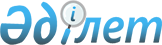 Еңбекшілдер аудандық мәслихатының 2014 жылғы 23 желтоқсандағы № С-35/2 "2015-2017 жылдарға арналған аудандық бюджет туралы" шешіміне өзгерістер енгізу туралыАқмола облысы Еңбекшілдер аудандық мәслихатының 2015 жылғы 24 желтоқсандағы № С-46/2 шешімі. Ақмола облысының Әділет департаментінде 2015 жылғы 29 желтоқсанда № 5155 болып тіркелді      РҚАО-ның ескертпесі.

      Құжаттың мәтінінде түпнұсқаның пунктуациясы мен орфографиясы сақталған.

      Қазақстан Республикасының 2008 жылғы 4 желтоқсандағы Бюджет кодексінің 109 бабының 5 тармағына, Қазақстан Республикасының 2001 жылғы 23 қаңтардағы «Қазақстан Республикасындағы жергілікті мемлекеттік басқару және өзін-өзі басқару туралы» Заңының 6 бабының 1 тармағының 1) тармақшасына сәйкес, Еңбекшілдер аудандық мәслихаты ШЕШІМ ЕТТІ:



      1. Еңбекшілдер аудандық мәслихатының «2015-2017 жылдарға арналған аудандық бюджет туралы» 2014 жылғы 23 желтоқсандағы № С-35/2 (Нормативтік құқықтық актілерді мемлекеттік тіркеу тізілімінде № 4557 тіркелген, 2015 жылдың 16 қаңтарында «Жаңа дәуір» аудандық газетінде, 2015 жылдың 16 қаңтарында «Сельская новь» газетінде жарияланған) шешіміне келесі өзгерістер енгізілсін:



      1 тармақ жаңа редакцияда баяндалсын:



      «1. 2015-2017 жылдарға арналған аудандық бюджет 1, 2 және 3 қосымшаларға сәйкес, оның ішінде 2015 жылға келесі көлемдерде бекітілсін:



      1) кірістер – 2 491 373,3 мың теңге, оның ішінде:

      салықтық түсімдер – 732 088 мың теңге;

      салықтық емес түсімдер – 30 652 мың теңге;

      негізгі капиталды сатудан түсетін түсімдер – 5263 мың теңге;

      трансферттердің түсімдері – 1 723 370,3 мың теңге;



      2) шығындар – 2 467 438,1 мың теңге;



      3) таза бюджеттік кредит беру – 13 276 мың теңге, оның ішінде:

      бюджеттік кредиттер – 14 865 мың теңге;

      бюджеттік кредиттерді өтеу – 1589 мың теңге;



      4) қаржы активтерімен жасалатын операциялар бойынша сальдо – 25 130 теңге;



      5) бюджет тапшылығы (профицит) – -14 470,8 мың теңге;



      6) бюджет тапшылығын қаржыландыру (профицитті пайдалану) – 14 470,8 мың теңге.»;



      Көрсетілген шешімнің 1, 5, 6, 7 қосымшалары осы шешімнің 1, 2, 3, 4 қосымшаларына сәйкес жаңа редакцияда баяндалсын.



      2. Осы шешім Ақмола облысының Әділет департаментінде мемлекеттік тіркелген күнінен бастап күшіне енеді және 2015 жылдың 1 қаңтарынан бастап қолданысқа енгізіледі.      Аудандық мәслихат

      сессиясының төрағасы                       А.Бабаков      Аудандық мәслихат

      хатшысының міндетін атқарушы               И.Магерко      КЕЛІСІЛДІ      Ақмола облысы

      Еңбекшілдер ауданының әкімі                А.Қиықов

      «24» желтоқсан 2015 жыл

Еңбекшілдер аудандық мәслихатының

2015 жылғы 24 желтоқсандағы   

№ С-46/2 шешіміне 1 қосымша   Еңбекшілдер аудандық мәслихатының

2014 жылғы 23 желтоқсандағы   

№ С-35/2 шешіміне 1 қосымша    

2015 жылға арналған аудандық бюджет

Еңбекшілдер аудандық мәслихатының

2015 жылғы 24 желтоқсандағы   

№ С-46/2 шешіміне 2 қосымша   Еңбекшілдер аудандық мәслихатының

2014 жылғы 23 желтоқсандағы   

№ С-35/2 шешіміне 5 қосымша    

2015 жылға арналған республикалық бюджеттен берілетін нысаналы трансферттер мен кредиттер

Еңбекшілдер аудандық мәслихатының

2015 жылғы 24 желтоқсандағы   

№ С-46/2 шешіміне 3 қосымша   Еңбекшілдер аудандық мәслихатының

2014 жылғы 23 желтоқсандағы   

№ С-35/2 шешіміне 6 қосымша    

2015 жылға облыстық бюджеттен берілетін нысаналы трансферттер

Еңбекшілдер аудандық мәслихатының

2015 жылғы 24 желтоқсандағы   

№ С-46/2 шешіміне 4 қосымша   Еңбекшілдер аудандық мәслихатының

2014 жылғы 23 желтоқсандағы   

№ С-35/2 шешіміне 7 қосымша    

Қаладағы аудан, аудандық маңызы бар қала, кент, ауыл, ауылдық округ әкімінің аппараты бағдарламалары бойынша шығындаркестенің жалғасыкестенің жалғасыкестенің жалғасы
					© 2012. Қазақстан Республикасы Әділет министрлігінің «Қазақстан Республикасының Заңнама және құқықтық ақпарат институты» ШЖҚ РМК
				СанатыСанатыСанатыСанатыСома, мың теңгеСыныбыСыныбыСыныбыСома, мың теңгеІшкі сыныбыІшкі сыныбыСома, мың теңгеСома, мың теңгеАтауыСома, мың теңге123451. Түсімдер2491373,31Салықтық түсімдер7320881Табыс салығы89392Жеке табыс салығы89393Әлеуметтiк салық2627821Әлеуметтiк салық2627824Меншiкке салынатын салықтар4106301Мүлiкке салынатын салықтар3675043Жер салығы89774Көлiк құралдарына салынатын салық299495Бірыңғай жер салығы42005Тауарларға, жұмыстарға және қызметтерге салынатын iшкi салықтар479862Акциздер12783Табиғи және басқа да ресурстарды пайдаланғаны үшiн түсетiн түсiмдер370004Кәсiпкерлiк және кәсiби қызметтi жүргiзгенi үшiн алынатын алымдар97088Заңдық маңызы бар әрекеттерді жасағаны және (немесе) оған уәкілеттігі бар мемлекеттік органдар немесе лауазымды адамдар құжаттар бергені үшін алынатын міндетті төлемдер17511Мемлекеттік баж17512Салықтық емес түсiмдер306521Мемлекеттік меншіктен түсетін кірістер11711Мемлекеттік кәсіпорындардың таза кірісі бөлігінің түсімдері685Мемлекеттік меншiгінде мүлiктi жалға беруден түсетiн кiрiстер11007Мемлекеттік бюджеттен берілген кредиттер бойынша сыйақылар36Басқа да салықтық емес түсімдер294811Басқа да салықтық емес түсімдер294813Негізгі капиталды сатудан түсетін түсімдер52631Мемлекеттік мекемелерге бекітілген мемлекеттік мүлікті сату17201Мемлекеттік мекемелерге бекітілген мемлекеттік мүлікті сату17203Жердi және материалдық емес активтердi сату35431Жерді сату35022Материалдық емес активтерді сату414Трансферттердің түсімдері1723370,32Мемлекеттiк басқарудың жоғары тұрған органдарынан түсетiн трансферттер1723370,32Облыстық бюджеттен түсетiн трансферттер1723370,3Функционалдық топФункционалдық топФункционалдық топФункционалдық топФункционалдық топСомаКіші функцияКіші функцияКіші функцияКіші функцияСомаБюджеттік бағдарламалардың әкiмшiсiБюджеттік бағдарламалардың әкiмшiсiБюджеттік бағдарламалардың әкiмшiсiСомаБағдарламаБағдарламаСомаАтауыСомаII. Шығындар2467438,101Жалпы сипаттағы мемлекеттiк қызметтер251383,11Мемлекеттiк басқарудың жалпы функцияларын орындайтын өкiлдi, атқарушы және басқа органдар211801,8112Аудан (облыстық маңызы бар қала) мәслихатының аппараты14242,3001Аудан (облыстық маңызы бар қала) мәслихатының қызметін қамтамасыз ету жөніндегі қызметтер13882,3003Мемлекеттік органның күрделі шығыстары360122Аудан (облыстық маңызы бар қала) әкімінің аппараты62950001Аудан (облыстық маңызы бар қала) әкімінің қызметін қамтамасыз ету жөніндегі қызметтер62470003Мемлекеттік органның күрделі шығыстары480123Қаладағы аудан, аудандық маңызы бар қала, кент, ауыл, ауылдық округ әкімінің аппараты134609,5001Қаладағы аудан, аудандық маңызы бар қала, кент, ауыл, ауылдық округ әкімінің қызметін қамтамасыз ету жөніндегі қызметтер133589,5022Мемлекеттік органның күрделі шығыстары10202Қаржылық қызмет748,4459Ауданның (облыстық маңызы бар қаланың) экономика және қаржы бөлімі748,4003Салық салу мақсатында мүлікті бағалауды жүргізу497010Жекешелендіру, коммуналдық меншікті басқару, жекешелендіруден кейінгі қызмет және осыған байланысты дауларды реттеу251,49Жалпы сипаттағы өзге де мемлекеттiк қызметтер38832,9459Ауданның (облыстық маңызы бар қаланың) экономика және қаржы бөлімі20339,7001Ауданның (облыстық маңызы бар қаланың) экономикалық саясатын қалыптастыру мен дамыту, мемлекеттік жоспарлау, бюджеттік атқару және коммуналдық меншігін басқару саласындағы мемлекеттік саясатты іске асыру жөніндегі қызметтер20036,7015Мемлекеттік органның күрделі шығыстары303458Ауданның (облыстық маңызы бар қаланың) тұрғын үй-коммуналдық шаруашылығы, жолаушылар көлігі және автомобиль жолдары бөлімі10647001Жергілікті деңгейде тұрғын үй-коммуналдық шаруашылығы, жолаушылар көлігі және автомобиль жолдары саласындағы мемлекеттік саясатты іске асыру жөніндегі қызметтер10647494Ауданның (облыстық маңызы бар қаланың) кәсіпкерлік және өнеркәсіп бөлімі7846,2001Жергілікті деңгейде кәсіпкерлікті және өнеркәсіпті дамыту саласындағы мемлекеттік саясатты іске асыру жөніндегі қызметтер7846,202Қорғаныс61901Әскери мұқтаждар2190122Аудан (облыстық маңызы бар қала) әкімінің аппараты2190005Жалпыға бірдей әскери міндетті атқару шеңберіндегі іс-шаралар21902Төтенше жағдайлар жөнiндегi жұмыстарды ұйымдастыру4000122Аудан (облыстық маңызы бар қала) әкімінің аппараты4000006Аудан (облыстық маңызы бар қала) ауқымындағы төтенше жағдайлардың алдын алу және оларды жою400003Қоғамдық тәртіп, қауіпсіздік, құқықтық, сот, қылмыстық-атқару қызметі4009Қоғамдық тәртіп және қауіпсіздік саласындағы өзге де қызметтер400458Ауданның (облыстық маңызы бар қаланың) тұрғын үй-коммуналдық шаруашылығы, жолаушылар көлігі және автомобиль жолдары бөлімі400021Елдi мекендерде жол қозғалысы қауiпсiздiгін қамтамасыз ету40004Бiлiм беру1694847,81Мектепке дейiнгі тәрбие және оқыту72044464Ауданның (облыстық маңызы бар қаланың) білім бөлімі72044009Мектепке дейінгі тәрбие мен оқыту ұйымдарының қызметін қамтамасыз ету33717040Мектепке дейінгі білім беру ұйымдарында мемлекеттік білім беру тапсырысын іске асыруға383272Бастауыш, негізгі орта және жалпы орта білім беру1235848,9464Ауданның (облыстық маңызы бар қаланың) білім бөлімі1225180,9003Жалпы білім беру1204798,6006Балаларға қосымша білім беру20382,3465Ауданның (облыстық маңызы бар қаланың) дене шынықтыру және спорт бөлімі10668017Балалар мен жасөспірімдерге спорт бойынша қосымша білім беру106684Техникалық және кәсіптік, орта білімнен кейінгі білім беру25338,4464Ауданның (облыстық маңызы бар қаланың) білім бөлімі25338,4018Кәсіптік оқытуды ұйымдастыру25338,49Бiлiм беру саласындағы өзге де қызметтер361616,5464Ауданның (облыстық маңызы бар қаланың) білім бөлімі43385,5001Жергілікті деңгейде білім беру саласындағы мемлекеттік саясатты іске асыру жөніндегі қызметтер9836,5005Ауданның (облыстық маңызы бар қаланың) мемлекеттік білім беру мекемелер үшін оқулықтар мен оқу-әдiстемелiк кешендерді сатып алу және жеткізу14359007Аудандық (қалалық) ауқымдағы мектеп олимпиадаларын және мектептен тыс іс-шараларды өткiзу370,5015Жетім баланы (жетім балаларды) және ата-аналарының қамқорынсыз қалған баланы (балаларды) күтіп-ұстауға қамқоршыларға (қорғаншыларға) ай сайынғы ақшалай қаражат төлемі8734029Балалар мен жасөспірімдердің психикалық денсаулығын зерттеу және халыққа психологиялық-медициналық-педагогикалық консультациялық көмек көрсету7332,1067Ведомстволық бағыныстағы мемлекеттік мекемелерінің және ұйымдарының күрделі шығыстары2753,4467Ауданның (облыстық маңызы бар қаланың) құрылыс бөлімі318231037Білім беру объектілерін салу және реконструкциялау31823106Әлеуметтiк көмек және әлеуметтiк қамсыздандыру76745,32Әлеуметтiк көмек49399,9451Ауданның (облыстық маңызы бар қаланың) жұмыспен қамту және әлеуметтік бағдарламалар бөлімі49399,9002Жұмыспен қамту бағдарламасы5415005Мемлекеттік атаулы әлеуметтік көмек21006Тұрғын үйге көмек көрсету2381007Жергілікті өкілетті органдардың шешімі бойынша мұқтаж азаматтардың жекелеген топтарына әлеуметтік көмек9824010Үйден тәрбиеленіп оқытылатын мүгедек балаларды материалдық қамтамасыз ету178,6015Зейнеткерлер мен мүгедектерге әлеуметтiк қызмет көрсету аумақтық орталығы1384401618 жасқа дейінгі балаларға мемлекеттік жәрдемақылар2712,3017Мүгедектерді оңалту жеке бағдарламасына сәйкес, мұқтаж мүгедектерді міндетті гигиеналық құралдармен және ымдау тілі мамандарының қызмет көрсетуін, жеке көмекшілермен қамтамасыз ету4430023Жұмыспен қамту орталықтарының қызметін қамтамасыз ету694052Ұлы Отан соғысындағы Жеңістің жетпіс жылдығына арналған іс-шараларды өткізу99009Әлеуметтiк көмек және әлеуметтiк қамтамасыз ету салаларындағы өзге де қызметтер27345,4451Ауданның (облыстық маңызы бар қаланың) жұмыспен қамту және әлеуметтік бағдарламалар бөлімі26701,4001Жергілікті деңгейде халық үшін әлеуметтік бағдарламаларды жұмыспен қамтуды қамтамасыз етуді іске асыру саласындағы мемлекеттік саясатты іске асыру жөніндегі қызметтер14757021Мемлекеттік органның күрделі шығыстары120011Жәрдемақыларды және басқа да әлеуметтік төлемдерді есептеу, төлеу мен жеткізу бойынша қызметтерге ақы төлеу240025Өрлеу жобасы бойынша келісілген қаржылай көмекті енгізу10727,1050Мүгедектердің құқықтарын қамтамасыз ету және өмір сүру сапасын жақсарту жөніндегі іс-шаралар жоспарын іске асыру857,3458Ауданның (облыстық маңызы бар қаланың) тұрғын үй-коммуналдық шаруашылығы, жолаушылар көлігі және автомобиль жолдары бөлімі644050Мүгедектердің құқықтарын қамтамасыз ету және өмір сүру сапасын жақсарту жөніндегі іс-шаралар жоспарын іске асыру64407Тұрғын үй-коммуналдық шаруашылық107526,21Тұрғын үй шаруашылығы3091458Ауданның (облыстық маңызы бар қаланың) тұрғын үй-коммуналдық шаруашылығы, жолаушылар көлігі және автомобиль жолдары бөлімі846003Мемлекеттік тұрғын үй қорының сақталуын ұйымдастыру246004Азаматтардың жекелеген санаттарын тұрғын үймен қамтамасыз ету600464Ауданның (облыстық маңызы бар қаланың) білім бөлімі2245026Жұмыспен қамту 2020 жол картасы бойынша қалаларды және ауылдық елді мекендерді дамыту шеңберінде объектілерді жөндеу22452Коммуналдық шаруашылық77786,9123Қаладағы аудан, аудандық маңызы бар қала, кент, ауыл, ауылдық округ әкімінің аппараты69,9014Елді мекендерді сумен жабдықтауды ұйымдастыру69,9458Ауданның (облыстық маңызы бар қаланың) тұрғын үй-коммуналдық шаруашылығы, жолаушылар көлігі және автомобиль жолдары бөлімі68717012Сумен жабдықтау және су бұру жүйесінің жұмыс істеуі14659026Ауданның (облыстық маңызы бар қаланың) коммуналдық меншігіндегі жылу жүйелерін қолдануды ұйымдастыру54058467Ауданның (облыстық маңызы бар қаланың) құрылыс бөлімі9000058Елді мекендердегі сумен жабдықтау және су бұру жүйелерін дамыту90003Елді-мекендерді абаттандыру26648,3123Қаладағы аудан, аудандық маңызы бар қала, кент, ауыл, ауылдық округ әкімінің аппараты21248,3008Елді мекендердегі көшелерді жарықтандыру10643,1009Елді мекендердің санитариясын қамтамасыз ету4872011Елді мекендерді абаттандыру мен көгалдандыру5733,2458Ауданның (облыстық маңызы бар қаланың) тұрғын үй-коммуналдық шаруашылығы, жолаушылар көлігі және автомобиль жолдары бөлімі5400016Елді мекендердің санитариясын қамтамасыз ету3400018Елді мекендерді абаттандыру және көгалдандыру200008Мәдениет, спорт, туризм және ақпараттық кеңістiк128491,91Мәдениет саласындағы қызмет46898455Ауданның (облыстық маңызы бар қаланың) мәдениет және тілдерді дамыту бөлімі46898003Мәдени-демалыс жұмысын қолдау468982Спорт15513,6465Ауданның (облыстық маңызы бар қаланың) дене шынықтыру және спорт бөлімі15513,6001Жергілікті деңгейде дене шынықтыру және спорт саласындағы мемлекеттік саясатты іске асыру жөніндегі қызметтер10608,6006Аудандық (облыстық маңызы бар қалалық) деңгейде спорттық жарыстар өткiзу412007Әртүрлi спорт түрлерi бойынша аудан (облыстық маңызы бар қала) құрама командаларының мүшелерiн дайындау және олардың облыстық спорт жарыстарына қатысуы44933Ақпараттық кеңiстiк45557,2455Ауданның (облыстық маңызы бар қаланың) мәдениет және тілдерді дамыту бөлімі34517,2006Аудандық (қалалық) кiтапханалардың жұмыс iстеуi29993,2007Мемлекеттік тілді және Қазақстан халықтарының басқа да тілдерін дамыту4524456Ауданның (облыстық маңызы бар қаланың) ішкі саясат бөлімі11040002Мемлекеттік ақпараттық саясат жүргізу жөніндегі қызметтер110409Мәдениет, спорт, туризм және ақпараттық кеңiстiктi ұйымдастыру жөнiндегi өзге де қызметтер20523,1455Ауданның (облыстық маңызы бар қаланың) мәдениет және тілдерді дамыту бөлімі6780,2001Жергілікті деңгейде тілдерді және мәдениетті дамыту саласындағы мемлекеттік саясатты іске асыру жөніндегі қызметтер6780,2456Ауданның (облыстық маңызы бар қаланың) ішкі саясат бөлімі13742,9001Жергілікті деңгейде ақпарат, мемлекеттілікті нығайту және азаматтардың әлеуметтік сенімділігін қалыптастыру саласында мемлекеттік саясатты іске асыру жөніндегі қызметтер8699,6003Жастар саясаты саласында іс-шараларды іске асыру5043,310Ауыл, су, орман, балық шаруашылығы, ерекше қорғалатын табиғи аумақтар, қоршаған ортаны және жануарлар дүниесін қорғау, жер қатынастары797781Ауыл шаруашылығы30456459Ауданның (облыстық маңызы бар қаланың) экономика және қаржы бөлімі3648099Мамандардың әлеуметтік көмек көрсетуі жөніндегі шараларды іске асыру3648462Ауданның (облыстық маңызы бар қаланың) ауыл шаруашылығы бөлімі12201001Жергілікті деңгейде ауыл шаруашылығы саласындағы мемлекеттік саясатты іске асыру жөніндегі қызметтер11965006Мемлекеттік органның күрделі шығыстары236473Ауданның (облыстық маңызы бар қаланың) ветеринария бөлімі14607001Жергілікті деңгейде ветеринария саласындағы мемлекеттік саясатты іске асыру жөніндегі қызметтер11147007Қаңғыбас иттер мен мысықтарды аулауды және жоюды ұйымдастыру535008Алып қойылатын және жойылатын ауру жануарлардың, жануарлардан алынатын өнімдер мен шикізаттың құнын иелеріне өтеу2604010Ауыл шаруашылығы жануарларын сәйкестендіру жөніндегі іс-шараларды өткізу3216Жер қатынастары7948463Ауданның (облыстық маңызы бар қаланың) жер қатынастары бөлімі7948001Аудан (облыстық маңызы бар қала) аумағында жер қатынастарын реттеу саласындағы мемлекеттік саясатты іске асыру жөніндегі қызметтер7828007Мемлекеттік органның күрделі шығыстары1209Ауыл, су, орман, балық шаруашылығы, қоршаған ортаны қорғау және жер қатынастары саласындағы басқа да қызметтер41374473Ауданның (облыстық маңызы бар қаланың) ветеринария бөлімі41374011Эпизоотияға қарсы іс-шаралар жүргізу4137411Өнеркәсіп, сәулет, қала құрылысы және құрылыс қызметі196372Сәулет, қала құрылысы және құрылыс қызметі19637467Ауданның (облыстық маңызы бар қаланың) құрылыс бөлімі12722001Жергілікті деңгейде құрылыс саласындағы мемлекеттік саясатты іске асыру жөніндегі қызметтер12722468Ауданның (облыстық маңызы бар қаланың) сәулет және қала құрылысы бөлімі6915001Жергілікті деңгейде сәулет және қала құрылысы саласындағы мемлекеттік саясатты іске асыру жөніндегі қызметтер691512Көлiк және коммуникация73340,91Автомобиль көлiгi73340,9123Қаладағы аудан, аудандық маңызы бар қала, кент, ауыл, ауылдық округ әкімінің аппараты1020013Аудандық маңызы бар қалаларда, кенттерде, ауылдарда, ауылдық округтерде автомобиль жолдарының жұмыс істеуін қамтамасыз ету1020458Ауданның (облыстық маңызы бар қаланың) тұрғын үй-коммуналдық шаруашылығы, жолаушылар көлігі және автомобиль жолдары бөлімі72320,9023Автомобиль жолдарының жұмыс істеуін қамтамасыз ету72320,913Басқалар10490,83Кәсiпкерлiк қызметтi қолдау және бәсекелестікті қорғау82494Ауданның (облыстық маңызы бар қаланың) кәсіпкерлік және өнеркәсіп бөлімі82006Кәсіпкерлік қызметті қолдау829Басқалар10408,8123Қаладағы аудан, аудандық маңызы бар қала, кент, ауыл, ауылдық округ әкімінің аппараты10408,7040"Өңірлерді дамыту" бағдарламасы шеңберінде өңірлерді экономикалық дамытуға жәрдемдесу бойынша шараларды іске асыру10408,7459Ауданның (облыстық маңызы бар қаланың) экономика және қаржы бөлімі0,1012Ауданның (облыстық маңызы бар қаланың) жергілікті атқарушы органының резерві0,114Борышқа қызмет көрсету31Борышқа қызмет көрсету3459Ауданның (облыстық маңызы бар қаланың) экономика және қаржы бөлімі3021Жергілікті атқарушы органдардың облыстық бюджеттен қарыздар бойынша сыйақылар мен өзге де төлемдерді төлеу бойынша борышына қызмет көрсету315Трансферттер18604,11Трансферттер18604,1459Ауданның (облыстық маңызы бар қаланың) экономика және қаржы бөлімі18604,1006Нысаналы пайдаланылмаған (толық пайдаланылмаған) трансферттерді қайтару18604,1III. Таза бюджеттiк кредит беру13276Бюджеттiк кредиттер1486510Ауыл, су, орман, балық шаруашылығы, ерекше қорғалатын табиғи аумақтар, қоршаған ортаны және жануарлар дүниесін қорғау, жер қатынастары148651Ауыл шаруашылығы14865459Ауданның (облыстық маңызы бар қаланың) экономика және қаржы бөлімі14865018Мамандарды әлеуметтік қолдау шараларын іске асыруға берілетін бюджеттік кредиттер148655Бюджеттік кредиттерді өтеу15891Бюджеттік кредиттерді өтеу15891Мемлекеттік бюджеттен берілген бюджеттік кредиттерді өтеу1589IV. Қаржы активтерiмен жасалатын операциялар бойынша сальдо2513013Басқалар251309Басқалар25130458Ауданның (облыстық маңызы бар қаланың) тұрғын үй-коммуналдық шаруашылығы, жолаушылар көлігі және автомобиль жолдары бөлімі25130065Заңды тұлғалардың жарғылық капиталын қалыптастыру немесе ұлғайту25130V. Бюджет тапшылығы (профицит)-14470,8VI. Бюджет тапшылығын қаржыландыру (профицитті пайдалану)14470,87Қарыздар түсімі148651Мемлекеттік ішкі қарыздар148652Қарыз алу келісім-шарттары1486516Қарыздарды өтеу15891Қарыздарды өтеу1589459Ауданның (облыстық маңызы бар қаланың) экономика және қаржы бөлімі1589005Жергілікті атқарушы органның жоғары тұрған бюджет алдындағы борышын өтеу15898Пайдаланатын бюджет қаражатының қалдықтары1194,81Бюджет қаражаты қалдықтары1194,81Бюджет қаражатының бос қалдықтары1194,801Бюджет қаражатының бос қалдықтары1194,8АтауыСома, мың теңге12Барлығы 200102.3Ағымдағы нысаналы трансферттер185237.3оның ішінде:Мемлекеттік мекемелердің мемлекеттік қызметшілері болып табылмайтын жұмыскерлеріне, сондай-ақ жергілікті бюджеттерден қаржыландырылатын мемлекеттік қазыналық кәсіпорындардың жұмыскерлеріне лауазымдық айлықақыларына ерекше еңбек жағдайлары үшін ай сайынғы үстемақы төлеуге91452Ауданның білім бөлімі70369Мектепке дейінгі білім беру ұйымдарында мемлекеттік білім беру тапсырысын іске асыруға38327Үш деңгейлі жүйе бойынша біліктілігін арттырудан өткен мұғалімдерге еңбекақыны көтеруге32042Ауданның жұмыспен қамту және әлеуметтік бағдарламалар бөлімі18418.3Өрлеу жобасы бойынша келісілген қаржылай көмекті енгізуге9526Мүгедектерді міндетті гигиеналық құралдармен қамтамасыз ету нормаларын көбейтуге857.3Ұлы Отан соғысындағы Жеңістің 70 жылдығына арналған іс- шараларды өткізуге6825Азаматтық хал актілерін тіркеуді бойынша жергілікті атқарушы органдардың штаттық санын көбейтуге1210Ауданның тұрғын үй-коммуналдық шаруашылығы, жолаушылар көлігі және автомбиль жолдары бөлімі644Мүгедектерге қызмет көрсетуге бағдарланған ұйымдар орналасқан жерлерде жол белгілерін және нұсқауларды орнатуға күтіп-ұстауға71Мүгедектерге қызмет көрсетуге бағдарланған ұйымдар орналасқан жерлерде жояу жол жүргіншілерінің жолдан өту орындарына дыбыстық және қондырғыларды орнықтыруға күтіп-ұстауға573Ветеринария бөлімі4354Агроөнеркәсіп кешенінің жергілікті атқарушы органдардың штаттық санын көбейтуге4354Дамытуға арналған нысаналы трансферттер0Бюджеттік кредиттер14865Ауданның экономика және қаржы бөлімі14865Мамандарды әлеуметтік қолдау шараларын іске асыру үшін жергілікті атқарушы органдарға берілетін бюджеттік кредиттер14865Атауысома, мың теңге12Барлығы481958Ағымдағы нысаналы трансферттер141597оның ішінде:Ауданның білім бөлімі9544Балалар мен жасөспірімдердің психикалық денсаулығын зерттеу және халыққа психологиялық-медициналық-педогогикалық консультациялық көмек көрсетуге6979Негізгі орта және жалпы орта білім беретін мемлекеттік мекемелердегі электрондық оқулықпен жарақтандыруға1375Мамай орта мектебін ағымдағы жөндеуге1190Дене шынықтыру және спорт бөлімі10000Балалар мен жасөспірімдердің спорт мектебіне10000Ауданның жұмыспен қамту және әлеуметтік бағдарламалар бөлімі3075Ұлы Отан соғысындағы Жеңістің 70 жылдығына арналған іс- шараларды өткізуге3075Ауданның ветеринария бөлімі43978Бруцеллезбен ауыратын санитарлық союға жіберілітін ауыл шаруашылығы малдарының (ірі қара және ұсақ малдың) құнын (50%) өтеуге2604Эпизиоотияға қарсы іс-шараларды жүргізуге41374Ауданның тұрғын үй-коммуналдық шаруашылығы, жолаушылар көлігі және автомобильдер жолдары бөлімі75000Автомобиль жолдарын ағымдағы жөндеу50000Степняк қ. орталық қазанды және жылумен жабдықтайтын желілірін жөндеуге25000Нысаналы даму трансферттері340361оның ішінде:Ауданның құрылыс бөлімі315231Білім беру объектілерінің құрылысына және қайта жаңғыртуға315231Ауданның тұрғын үй-коммуналдық шаруашылығы, жолаушылар көлігі және автомобильдер жолдары бөлімі25130"Степняк су ШЖҚ МКК жарғылық капиталын ұлғайтуға25130Функционалдық топФункционалдық топФункционалдық топФункционалдық топФункционалдық топСома, мың.теңгеКіші функцияКіші функцияКіші функцияКіші функцияСома, мың.теңгеБюджеттік бағдарламалардың әкiмшiсiБюджеттік бағдарламалардың әкiмшiсiБюджеттік бағдарламалардың әкiмшiсiСома, мың.теңгеБағдарламаБағдарламаСома, мың.теңгеАтауыСома, мың.теңгеШығындар167356.41Жалпы сипаттағы мемлекеттiк қызметтер134609.501Мемлекеттiк басқарудың жалпы функцияларын орындайтын өкiлдi, атқарушы және басқа органдар134609.5123Қаладағы аудан, аудандық маңызы бар қала, кент, ауыл, ауылдық округ әкімінің аппараты134609.5001Қаладағы аудан, аудандық маңызы бар қала, кент, ауыл, ауылдық округ әкімінің қызметін қамтамасыз ету жөніндегі қызметтер133589.5022Мемлекеттік органдардың күрделі шығыстары10207Тұрғын үй-коммуналдық шаруашылық21318,202Коммуналдық шаруашылық69,9123Қаладағы аудан, аудандық маңызы бар қала, кент, ауыл, ауылдық округ әкімінің аппараты69,9014Елді мекендерді сумен жабдықтауды ұйымдастыру69,903Елді-мекендерді көркейту21248,3123Қаладағы аудан, аудандық маңызы бар қала, кент, ауыл, ауылдық округ әкімінің аппараты21248,3008Елді мекендерде көшелерді жарықтандыру10643,1009Елді мекендердің санитариясын қамтамасыз ету4872011Елді мекендерді абаттандыру мен көгалдандыру5733,212Көлiк және коммуникация102001Автомобиль көлiгi1020123Қаладағы аудан, аудандық маңызы бар қала, кент, ауыл, ауылдық округ әкімінің аппараты1020013Аудандық маңызы бар қалаларда, кенттерде, ауылдарда, ауылдық округтерде автомобиль жолдарының жұмыс істеуін қамтамасыз ету102013Басқалар10408,79Басқалар10408,7123Қаладағы аудан, аудандық маңызы бар қала, кент, ауыл, ауылдық округ әкімінің аппараты10408,7040"Өңірлерді дамыту" Бағдарламасы шеңберінде өңірлерді экономикалық дамытуға жәрдемдесу бойынша шараларды іске асыру10408,7соның ішінде ауылдар және ауылдық округтер бойыншасоның ішінде ауылдар және ауылдық округтер бойыншасоның ішінде ауылдар және ауылдық округтер бойыншасоның ішінде ауылдар және ауылдық округтер бойыншасоның ішінде ауылдар және ауылдық округтер бойыншаСтепняк қаласыЗаозерный ауылыУәлихан ауылдық округіЕңбекшілдер ауылдық округіКраснофлот ауылы237449284.9919110336,48925,3150188668,984848232,68147,3150188668,984848232,68147,3150188668,984848232,68147,3150188548,983648232,68027,30120120012087262703471363,146300000000000000087262703471363,146387262703471363,146340261001001155,11791219701072089234811001400192000000000000000000000346360740,73150346360740,73150346360740,73150346360740,7315Донской ауылдық округіҮлгі ауылдық округіМамай ауылыЗаурал ауылдық округіБаймырза ауылдық округі9248,11438170771054211322,37457,111867647182169440,37457,111867647182169440,37457,111867647182169440,37457,111767647182169320,30100001204161604259145911730000500000500000504161604259145911234161604259145911230 1415010867531711891301501502450129223220000000000000000000001375910347867709137591034786770913759103478677091375910347867709Кенашы ауылыАқсу ауылдық округіАңғалбатыр ауылдық округіМакин ауылдық округіБірсуат ауылдық округі7462779710400,4177649881670167868009,2125108601,1670167868009,2125108601,1670167868009,2125108601,1670167867809,2123908481,1002001201203902112391,21819426,9000019,9000019,9000019,93902112391,218194073902112391,21819407115060011140135721668361150140139123,234425705300490005300490005300490005300490037127002945853371270029458533712700294585337127002945853